ЗАКОНОДАТЕЛЬНОЕ СОБРАНИЕ ОМСКОЙ ОБЛАСТИЗАКОНОМСКОЙ ОБЛАСТИО РЕГУЛИРОВАНИИ ГРАДОСТРОИТЕЛЬНОЙ ДЕЯТЕЛЬНОСТИВ ОМСКОЙ ОБЛАСТИПринятЗаконодательным СобраниемОмской области22 февраля 2007 годаГлава 1. ОБЩИЕ ПОЛОЖЕНИЯСтатья 1. Предмет регулирования настоящего ЗаконаНастоящий Закон регулирует отношения по реализации государственной политики Омской области в сфере градостроительной деятельности, в том числе определяет полномочия органов государственной власти Омской области в данной сфере.(в ред. Закона Омской области от 26.12.2008 N 1115-ОЗ)Статья 2. Полномочия Правительства Омской области в сфере градостроительной деятельности(в ред. Закона Омской области от 26.12.2008 N 1115-ОЗ)К полномочиям Правительства Омской области в сфере градостроительной деятельности относятся:(в ред. Закона Омской области от 26.12.2008 N 1115-ОЗ)1) согласование проекта схемы территориального планирования Российской Федерации, в случае если на территории Омской области в соответствии с указанным проектом планируется размещение объектов федерального значения, в части возможного влияния планируемых для размещения объектов федерального значения на социально-экономическое развитие Омской области, возможного негативного воздействия данных объектов на окружающую среду на территории Омской области, а также осуществление подготовки сводного заключения на проект схемы территориального планирования Российской Федерации в соответствии с Градостроительным кодексом Российской Федерации;(п. 1 в ред. Закона Омской области от 01.07.2011 N 1361-ОЗ)2) согласование проектов схем территориального планирования субъектов Российской Федерации, имеющих общую границу с Омской областью, в том числе выдача заключений на данные проекты схем территориального планирования, в случаях, предусмотренных Градостроительным кодексом Российской Федерации;(п. 2 в ред. Закона Омской области от 12.07.2018 N 2087-ОЗ)2.1) согласование проектов схем территориального планирования двух и более субъектов Российской Федерации, имеющих общую границу с Омской областью, в том числе выдача заключений на данные проекты схем территориального планирования, в случаях, предусмотренных Градостроительным кодексом Российской Федерации;(п. 2.1 введен Законом Омской области от 12.07.2018 N 2087-ОЗ)3) согласование проектов документов территориального планирования муниципальных образований Омской области, в том числе выдача заключений на данные проекты документов территориального планирования, в случаях, предусмотренных Градостроительным кодексом Российской Федерации;(в ред. Закона Омской области от 12.07.2018 N 2087-ОЗ)3.1) принятие решения о подготовке единого документа территориального планирования и градостроительного зонирования поселения, городского округа, решения о подготовке изменений в единый документ территориального планирования и градостроительного зонирования поселения, городского округа;(п. 3.1 введен Законом Омской области от 29.05.2023 N 2590-ОЗ)4) принятие решения о создании согласительной комиссии по вопросу согласования проекта схемы территориального планирования двух и более субъектов Российской Федерации, одним из которых является Омская область, проекта схемы территориального планирования Омской области в случаях, предусмотренных Градостроительным кодексом Российской Федерации;(п. 4 в ред. Закона Омской области от 12.07.2018 N 2087-ОЗ)5) утверждение схемы территориального планирования Омской области, изменений в нее;(в ред. Закона Омской области от 01.07.2011 N 1361-ОЗ)5.1) утверждение схемы территориального планирования двух и более субъектов Российской Федерации, одним из которых является Омская область, изменений в нее;(п. 5.1 введен Законом Омской области от 12.07.2018 N 2087-ОЗ)5.2) утверждение порядка деятельности комиссий, создаваемых в соответствии с частью 20 статьи 24 Градостроительного кодекса Российской Федерации;(п. 5.2 введен Законом Омской области от 12.07.2018 N 2087-ОЗ)5.3) осуществление полномочий оператора государственной информационной системы обеспечения градостроительной деятельности в части нормативного обеспечения государственной информационной системы обеспечения градостроительной деятельности;(п. 5.3 введен Законом Омской области от 24.10.2022 N 2522-ОЗ)6) исключен. - Закон Омской области от 12.07.2018 N 2087-ОЗ;7) внесение предложений о совместной подготовке с федеральными органами исполнительной власти, органами исполнительной власти иных субъектов Российской Федерации, органами местного самоуправления Омской области проектов документов территориального планирования в случаях, предусмотренных Градостроительным кодексом Российской Федерации;7.1) исключен. - Закон Омской области от 01.07.2011 N 1361-ОЗ;7.2) - 7.4) исключены. - Закон Омской области от 16.07.2021 N 2416-ОЗ;7.5) установление иных случаев, кроме случаев, указанных в Градостроительном кодексе Российской Федерации, когда получение разрешений на строительство для осуществления строительства, реконструкции объектов капитального строительства не требуется;(п. 7.5 введен Законом Омской области от 26.12.2016 N 1935-ОЗ)7.6) принятие решений о комплексном развитии территорий в случаях, предусмотренных Градостроительным кодексом Российской Федерации;(п. 7.6 введен Законом Омской области от 24.03.2021 N 2368-ОЗ)7.7) установление в соответствии с пунктом 2 части 2 статьи 65 Градостроительного кодекса Российской Федерации критериев многоквартирных домов, которые не признаны аварийными и подлежащими сносу или реконструкции, расположенных в границах застроенной территории, в отношении которой осуществляется комплексное развитие территории жилой застройки;(п. 7.7 введен Законом Омской области от 24.03.2021 N 2368-ОЗ)7.8) установление порядка определения начальной цены торгов на право заключения договора о комплексном развитии территории в случаях, установленных Градостроительным кодексом Российской Федерации;(п. 7.8 введен Законом Омской области от 24.03.2021 N 2368-ОЗ)7.9) согласование документации по планировке территории в случае, предусмотренном частью 3 статьи 3 Федерального закона от 31 июля 2020 года N 254-ФЗ "Об особенностях регулирования отдельных отношений в целях реализации приоритетных проектов по модернизации и расширению инфраструктуры и о внесении изменений в отдельные законодательные акты Российской Федерации";(п. 7.9 введен Законом Омской области от 16.07.2021 N 2416-ОЗ; в ред. Закона Омской области от 06.12.2022 N 2530-ОЗ)7.10) установление порядка согласования проекта решения о комплексном развитии территории жилой застройки, проекта решения о комплексном развитии территории нежилой застройки, подготовленных главой местной администрации, с органом исполнительной власти Омской области, уполномоченным в сфере градостроительной деятельности;(п. 7.10 введен Законом Омской области от 16.07.2021 N 2416-ОЗ)7.11) установление порядка реализации решения о комплексном развитии территории жилой застройки в случаях, предусмотренных Градостроительным кодексом Российской Федерации;(п. 7.11 введен Законом Омской области от 16.07.2021 N 2416-ОЗ)7.12) установление порядка определения границ территории, подлежащей комплексному развитию жилой, нежилой застройки;(п. 7.12 введен Законом Омской области от 16.07.2021 N 2416-ОЗ)7.13) установление перечня объектов недвижимого имущества, которые не могут быть изъяты для государственных или муниципальных нужд в целях комплексного развития территории;(п. 7.13 введен Законом Омской области от 16.07.2021 N 2416-ОЗ)7.14) установление в соответствии с Градостроительным кодексом Российской Федерации критериев, при соответствии домов блокированной застройки, объектов индивидуального жилищного строительства, садовых домов которым земельные участки с расположенными на них такими объектами могут быть изъяты для государственных или муниципальных нужд в целях комплексного развития территории жилой застройки;(п. 7.14 введен Законом Омской области от 16.07.2021 N 2416-ОЗ; в ред. Закона Омской области от 24.02.2022 N 2472-ОЗ)7.15) установление порядка заключения договоров о комплексном развитии территории, заключаемых органами местного самоуправления Омской области с правообладателями земельных участков и (или) расположенных на них объектов недвижимого имущества;(п. 7.15 введен Законом Омской области от 16.07.2021 N 2416-ОЗ)7.16) установления иных требований к комплексному развитию территорий;(п. 7.16 введен Законом Омской области от 16.07.2021 N 2416-ОЗ)7.17) установление порядка формирования и ведения регионального реестра незавершенных объектов капитального строительства, состава включаемых в него сведений, порядка предоставления таких сведений;(п. 7.17 введен Законом Омской области от 24.05.2022 N 2486-ОЗ)7.18) установление иных оснований отнесения объектов капитального строительства, строительство, реконструкция которых не завершены, к незавершенным объектам капитального строительства, строительство, реконструкция которых осуществлялись полностью или частично за счет средств бюджета Омской области, местных бюджетов;(п. 7.18 введен Законом Омской области от 24.05.2022 N 2486-ОЗ)7.19) определение объектов, в отношении которых не требуется согласование архитектурно-градостроительного облика объекта капитального строительства, помимо установленных Градостроительным кодексом Российской Федерации;(п. 7.19 введен Законом Омской области от 29.05.2023 N 2590-ОЗ)8) иные полномочия в соответствии с федеральным и областным законодательством.Статья 3. Полномочия органа исполнительной власти Омской области, уполномоченного в сфере градостроительной деятельности(в ред. Закона Омской области от 26.12.2008 N 1115-ОЗ)К полномочиям органа исполнительной власти Омской области, уполномоченного в сфере градостроительной деятельности, относятся:(в ред. Закона Омской области от 26.12.2008 N 1115-ОЗ)1) подготовка проекта сводного заключения на проект схемы территориального планирования Российской Федерации в случаях, предусмотренных Градостроительным кодексом Российской Федерации;1.1) подготовка проектов заключений Правительства Омской области на проекты схем территориального планирования двух и более субъектов Российской Федерации, имеющих общую границу с Омской областью;(п. 1.1 введен Законом Омской области от 12.07.2018 N 2087-ОЗ)2) подготовка проектов заключений Правительства Омской области на проекты схем территориального планирования субъектов Российской Федерации, имеющих общую границу с Омской областью;(в ред. Закона Омской области от 12.07.2018 N 2087-ОЗ)3) подготовка проектов заключений Правительства Омской области на проекты документов территориального планирования муниципальных образований Омской области в случаях, предусмотренных Градостроительным кодексом Российской Федерации;3.1) обеспечение подготовки проекта схемы территориального планирования двух и более субъектов Российской Федерации, одним из которых является Омская область, в случаях, предусмотренных Градостроительным кодексом Российской Федерации;(п. 3.1 введен Законом Омской области от 12.07.2018 N 2087-ОЗ)4) обеспечение подготовки проекта схемы территориального планирования Омской области в соответствии с требованиями Градостроительного кодекса Российской Федерации с учетом региональных нормативов градостроительного проектирования, а также организация процесса ее согласования с уполномоченным федеральным органом исполнительной власти, высшими исполнительными органами государственной власти субъектов Российской Федерации, имеющих общую границу с Омской областью, и органами местного самоуправления муниципальных образований Омской области в случаях, предусмотренных Градостроительным кодексом Российской Федерации;(в ред. Законов Омской области от 10.03.2010 N 1239-ОЗ, от 02.10.2014 N 1665-ОЗ)4.1) исключен. - Закон Омской области от 16.07.2021 N 2416-ОЗ;5) исключен. - Закон Омской области от 01.07.2011 N 1361-ОЗ;6) обеспечение реализации схемы территориального планирования Омской области;(в ред. Закона Омской области от 01.07.2011 N 1361-ОЗ)7) исключен. - Закон Омской области от 01.07.2011 N 1361-ОЗ;8) принятие решений о подготовке документации по планировке территории, обеспечение подготовки документации по планировке территории в случаях, предусмотренных частями 3, 3.1 статьи 45 Градостроительного кодекса Российской Федерации;(п. 8 в ред. Закона Омской области от 29.06.2017 N 1982-ОЗ)9) внесение в Правительство Омской области предложений об организации скоординированных работ, связанных с подготовкой проектов документов территориального планирования в части их содержания, объема и сроков финансирования, в целях совместной подготовки с федеральными органами исполнительной власти, органами исполнительной власти иных субъектов Российской Федерации, органами местного самоуправления Омской области проектов документов территориального планирования;10) исключен. - Закон Омской области от 22.11.2011 N 1405-ОЗ;11) выдача разрешений на строительство объектов капитального строительства в случае, если строительство объектов капитального строительства планируется осуществлять на территориях двух и более муниципальных образований Омской области (муниципальных районов, городского округа), и в случае реконструкции объектов капитального строительства, расположенных на территориях двух и более муниципальных образований Омской области (муниципальных районов, городского округа), в том числе:- автомобильных дорог регионального или межмуниципального значения, а также частных автомобильных дорог;- инженерных коммуникаций (в целях их прокладки, переноса или переустройства) в границах полос отвода автомобильных дорог регионального или межмуниципального значения в соответствии с Градостроительным кодексом Российской Федерации и Федеральным законом от 8 ноября 2007 года N 257-ФЗ "Об автомобильных дорогах и о дорожной деятельности в Российской Федерации и о внесении изменений в отдельные законодательные акты Российской Федерации" (в случае, если для прокладки, переноса или переустройства таких инженерных коммуникаций требуется выдача разрешений на строительство);- являющихся сооружениями пересечений автомобильных дорог с автомобильными дорогами регионального или межмуниципального значения и примыканий автомобильных дорог к автомобильным дорогам регионального или межмуниципального значения в соответствии с Градостроительным кодексом Российской Федерации и Федеральным законом от 8 ноября 2007 года N 257-ФЗ "Об автомобильных дорогах и о дорожной деятельности в Российской Федерации и о внесении изменений в отдельные законодательные акты Российской Федерации" при наличии согласия в письменной форме владельцев автомобильных дорог;- объектов дорожного сервиса, размещаемых в границах полос отвода автомобильных дорог регионального или межмуниципального значения;(п. 11 в ред. Закона Омской области от 28.12.2022 N 2554-ОЗ)12) утверждение региональных нормативов градостроительного проектирования;13) исключен. - Закон Омской области от 26.12.2016 N 1935-ОЗ;14) направление в комиссию по подготовке проекта правил землепользования и застройки предложений о внесении изменений в правила землепользования и застройки в случаях, если такие правила могут воспрепятствовать функционированию, размещению объектов капитального строительства регионального значения;(в ред. Закона Омской области от 10.03.2010 N 1239-ОЗ)15) исключен. - Закон Омской области от 01.07.2011 N 1361-ОЗ;16) осуществление полномочий в области контроля за соблюдением органами местного самоуправления Омской области законодательства о градостроительной деятельности в соответствии с федеральным законодательством;17) - 18) исключены. - Закон Омской области от 01.07.2011 N 1361-ОЗ;18.1) исключен. - Закон Омской области от 29.06.2017 N 1982-ОЗ;18.2) обеспечение доступа к проекту схемы территориального планирования двух и более субъектов Российской Федерации, одним из которых является Омская область, проекту схемы территориального планирования Омской области и материалам по обоснованию таких проектов в федеральной государственной информационной системе территориального планирования (далее - информационная система территориального планирования) с использованием официального сайта в сети "Интернет", определенного федеральным органом исполнительной власти, уполномоченным на осуществление контроля за соблюдением порядка ведения информационной системы территориального планирования (далее - официальный сайт в сети "Интернет"), в соответствии с федеральным законодательством;(п. 18.2 в ред. Закона Омской области от 02.04.2020 N 2255-ОЗ)18.3) уведомление в электронной форме и (или) посредством почтового отправления органов государственной власти и органов местного самоуправления Омской области в соответствии с Градостроительным кодексом Российской Федерации об обеспечении доступа к проекту схемы территориального планирования двух и более субъектов Российской Федерации, одним из которых является Омская область, проекту схемы территориального планирования Омской области и материалам по обоснованию таких проектов в информационной системе территориального планирования в трехдневный срок со дня обеспечения данного доступа;(п. 18.3 в ред. Закона Омской области от 12.07.2018 N 2087-ОЗ)18.4) принятие решений о прекращении действия разрешений на строительство и о внесении изменений в разрешение на строительство в случаях, установленных Градостроительным кодексом Российской Федерации;(п. 18.4 введен Законом Омской области от 22.11.2011 N 1405-ОЗ)18.5) осуществление мониторинга разработки и утверждения программ комплексного развития систем коммунальной инфраструктуры поселений, городских округов, программ комплексного развития транспортной инфраструктуры поселений, городских округов, программ комплексного развития социальной инфраструктуры поселений, городских округов;(п. 18.5 в ред. Закона Омской области от 29.06.2017 N 1982-ОЗ)18.6) исключен. - Закон Омской области от 29.06.2017 N 1982-ОЗ;18.7) обеспечение систематизации нормативов градостроительного проектирования по видам объектов регионального значения и объектов местного значения;(п. 18.7 введен Законом Омской области от 02.10.2014 N 1665-ОЗ)18.8) принятие решений о согласовании или об отказе в согласовании документации по планировке территории в случаях, предусмотренных частями 3.1, 12.12 статьи 45 Градостроительного кодекса Российской Федерации;(п. 18.8 введен Законом Омской области от 29.06.2017 N 1982-ОЗ; в ред. Закона Омской области от 16.07.2021 N 2416-ОЗ)18.9) принятие решений об утверждении документации по планировке территории в случаях, предусмотренных Градостроительным кодексом Российской Федерации;(п. 18.9 в ред. Закона Омской области от 12.07.2018 N 2087-ОЗ)18.10) исключен. - Закон Омской области от 16.07.2021 N 2416-ОЗ;18.11) ведение в соответствии с федеральным законодательством государственной информационной системы обеспечения градостроительной деятельности в части, касающейся осуществления градостроительной деятельности на территориях двух и более муниципальных образований Омской области (муниципальных районов, городского округа), а также объектов регионального значения, необходимых для реализации договоров, заключенных в соответствии с законодательством Российской Федерации между органами государственной власти двух и более субъектов Российской Федерации, одним из которых является Омская область, в том числе объектов регионального значения, размещение которых планируется на территории Омской области;(п. 18.11 введен Законом Омской области от 19.03.2019 N 2148-ОЗ; в ред. Закона Омской области от 02.04.2020 N 2255-ОЗ)18.12) согласование проекта решения о комплексном развитии территории жилой застройки, проекта решения о комплексном развитии территории нежилой застройки, подготовленных главой местной администрации;(п. 18.12 введен Законом Омской области от 16.07.2021 N 2416-ОЗ)18.13) обращение с заявлением о внесении в Единый государственный реестр недвижимости сведений, предусмотренных частью 1 статьи 4 Федерального закона от 31 июля 2020 года N 254-ФЗ "Об особенностях регулирования отдельных отношений в целях реализации приоритетных проектов по модернизации и расширению инфраструктуры и о внесении изменений в отдельные законодательные акты Российской Федерации";(п. 18.13 введен Законом Омской области от 16.07.2021 N 2416-ОЗ; в ред. Закона Омской области от 06.12.2022 N 2530-ОЗ)18.14) формирование и ведение регионального реестра незавершенных объектов капитального строительства;(п. 18.14 введен Законом Омской области от 24.05.2022 N 2486-ОЗ)18.15) подготовка проектов заключений Правительства Омской области на проекты документации по планировке территории в случае, предусмотренном частью 3 статьи 3 Федерального закона от 31 июля 2020 года N 254-ФЗ "Об особенностях регулирования отдельных отношений в целях реализации приоритетных проектов по модернизации и расширению инфраструктуры и о внесении изменений в отдельные законодательные акты Российской Федерации";(п. 18.15 введен Законом Омской области от 06.12.2022 N 2530-ОЗ)18.16) определение в установленном порядке границ территории, подлежащей комплексному развитию, в случае принятия решения о комплексном развитии территории Правительством Омской области;(п. 18.16 введен Законом Омской области от 29.05.2023 N 2590-ОЗ)18.17) обеспечение подготовки проекта решения Правительства Омской области о комплексном развитии территории;(п. 18.17 введен Законом Омской области от 29.05.2023 N 2590-ОЗ)19) иные полномочия в соответствии с федеральным и областным законодательством.(п. 19 введен Законом Омской области от 27.07.2007 N 948-ОЗ)Статья 4. Полномочия органа исполнительной власти Омской области, уполномоченного в сфере регионального государственного строительного надзора и государственной экспертизы проектной документации, государственной экспертизы результатов инженерных изысканий(в ред. Законов Омской области от 26.12.2008 N 1115-ОЗ, от 22.11.2011 N 1405-ОЗ)К полномочиям органа исполнительной власти Омской области, уполномоченного в сфере регионального государственного строительного надзора и государственной экспертизы проектной документации, государственной экспертизы результатов инженерных изысканий, относятся:(в ред. Законов Омской области от 26.12.2008 N 1115-ОЗ, от 22.11.2011 N 1405-ОЗ)1) организация и проведение государственной экспертизы проектной документации, государственной экспертизы результатов инженерных изысканий в случаях, предусмотренных федеральным законодательством;(в ред. Законов Омской области от 18.07.2008 N 1064-ОЗ, от 26.12.2008 N 1115-ОЗ)2) осуществление регионального государственного строительного надзора в случаях, предусмотренных Градостроительным кодексом Российской Федерации;(в ред. Законов Омской области от 26.12.2008 N 1115-ОЗ, от 10.03.2010 N 1239-ОЗ, от 22.11.2011 N 1405-ОЗ)3) иные полномочия в соответствии с федеральным и областным законодательством.Статья 4.1. Полномочия иных органов исполнительной власти Омской области в сфере градостроительной деятельности(введена Законом Омской области от 22.11.2011 N 1405-ОЗ)К полномочиям иных органов исполнительной власти Омской области в сфере градостроительной деятельности относятся:1) выдача в случаях, предусмотренных федеральным законодательством, разрешения на строительство в отношении объекта культурного наследия, если при проведении работ по сохранению объекта культурного наследия затрагиваются конструктивные и другие характеристики надежности и безопасности такого объекта;2) выдача разрешения на строительство в случае осуществления строительства, реконструкции объекта капитального строительства, строительство, реконструкцию которого планируется осуществлять в границах особо охраняемой природной территории регионального значения (за исключением случаев, установленных федеральным законодательством);(п. 2 в ред. Закона Омской области от 24.02.2022 N 2472-ОЗ)2.1) согласование проектов генеральных планов поселений, городских округов, проектов правил землепользования и застройки в случаях, предусмотренных Градостроительным кодексом Российской Федерации;(в ред. Законов Омской области от 26.12.2016 N 1935-ОЗ, от 06.02.2017 N 1950-ОЗ)2.2) исключен с 1 января 2017 года. - Закон Омской области от 26.12.2016 N 1935-ОЗ;2.3) осуществление полномочий оператора государственной информационной системы обеспечения градостроительной деятельности в части создания и эксплуатации данной системы (за исключением нормативного обеспечения);(п. 2.3 в ред. Закона Омской области от 24.10.2022 N 2522-ОЗ)2.4) ведение государственной информационной системы обеспечения градостроительной деятельности в пределах компетенции в соответствии с федеральным и областным законодательством;(п. 2.4 введен Законом Омской области от 19.03.2019 N 2148-ОЗ)2.5) направление уведомления о соответствии указанных в уведомлении о планируемом строительстве параметров объекта индивидуального жилищного строительства или садового дома установленным параметрам и допустимости размещения объекта индивидуального жилищного строительства или садового дома на земельном участке, уведомления о несоответствии указанных в уведомлении о планируемом строительстве параметров объекта индивидуального жилищного строительства или садового дома установленным параметрам и (или) недопустимости размещения объекта индивидуального жилищного строительства или садового дома на земельном участке, уведомления о соответствии или несоответствии построенных или реконструированных объекта индивидуального жилищного строительства или садового дома требованиям законодательства о градостроительной деятельности при строительстве или реконструкции объектов индивидуального жилищного строительства или садовых домов на земельных участках, находящихся в границах особо охраняемых природных территорий Омской области, в случаях, предусмотренных Градостроительным кодексом Российской Федерации;(п. 2.5 введен Законом Омской области от 02.04.2020 N 2255-ОЗ)2.6) выдача разрешения на строительство в случае осуществления строительства, реконструкции объектов капитального строительства, расположенных на землях лесного фонда, которые допускаются к строительству на них при использовании лесов для осуществления рекреационной деятельности, в соответствии с лесным законодательством;(п. 2.6 введен Законом Омской области от 24.02.2022 N 2472-ОЗ)3) иные полномочия в соответствии с федеральным и областным законодательством.Глава 2. ТЕРРИТОРИАЛЬНОЕ ПЛАНИРОВАНИЕ В ОМСКОЙ ОБЛАСТИСтатья 5. Схема территориального планирования Омской области, состав, порядок подготовки проекта схемы территориального планирования Омской области(в ред. Закона Омской области от 02.04.2020 N 2255-ОЗ)1. Документом территориального планирования Омской области является схема территориального планирования Омской области.2. В состав схемы территориального планирования Омской области входят положение о территориальном планировании и карты планируемого размещения объектов регионального значения, относящихся к следующим областям:(в ред. Закона Омской области от 02.04.2020 N 2255-ОЗ)1) транспорт (железнодорожный, водный, воздушный транспорт), автомобильные дороги регионального или межмуниципального значения;2) предупреждение чрезвычайных ситуаций межмуниципального и регионального характера, стихийных бедствий, эпидемий и ликвидация их последствий;3) образование;4) здравоохранение;5) физическая культура и спорт;5.1) энергетика;(п. 5.1 введен Законом Омской области от 12.07.2018 N 2087-ОЗ)6) иные области в соответствии с полномочиями Омской области.(п. 2 в ред. Закона Омской области от 01.07.2011 N 1361-ОЗ)3. Исключен. - Закон Омской области от 01.07.2011 N 1361-ОЗ.4. Подготовка проекта схемы территориального планирования Омской области осуществляется в соответствии с требованиями статьи 9 Градостроительного кодекса Российской Федерации и с учетом региональных нормативов градостроительного проектирования по решению Правительства Омской области применительно ко всей территории Омской области или к ее частям.(п. 4 в ред. Закона Омской области от 02.04.2020 N 2255-ОЗ)5. Орган исполнительной власти Омской области, уполномоченный в сфере градостроительной деятельности, обеспечивает доступ к проекту схемы территориального планирования Омской области и материалам по обоснованию такого проекта в информационной системе территориального планирования с использованием официального сайта в сети "Интернет" не менее чем за три месяца до его утверждения, а в случае внесения изменений в утвержденную схему территориального планирования Омской области - не менее чем за один месяц до их утверждения.(п. 5 введен Законом Омской области от 02.04.2020 N 2255-ОЗ; в ред. Закона Омской области от 03.12.2020 N 2324-ОЗ)6. Заинтересованные лица вправе представить в орган исполнительной власти Омской области, уполномоченный в сфере градостроительной деятельности, предложения по проекту схемы территориального планирования Омской области. Орган исполнительной власти Омской области, уполномоченный в сфере градостроительной деятельности, в течение 30 дней со дня поступления предложений рассматривает их и уведомляет заинтересованных лиц о результатах рассмотрения.(п. 6 введен Законом Омской области от 02.04.2020 N 2255-ОЗ)7. Проект схемы территориального планирования Омской области подлежит согласованию в порядке, установленном статьей 16 Градостроительного кодекса Российской Федерации.(п. 7 введен Законом Омской области от 02.04.2020 N 2255-ОЗ)8. Схема территориального планирования Омской области утверждается Правительством Омской области.(п. 8 введен Законом Омской области от 02.04.2020 N 2255-ОЗ)Статья 5.1. Схема территориального планирования двух и более субъектов Российской Федерации, одним из которых является Омская область(введена Законом Омской области от 12.07.2018 N 2087-ОЗ)1. Документом территориального планирования двух и более субъектов Российской Федерации, одним из которых является Омская область, является схема территориального планирования двух и более субъектов Российской Федерации, одним из которых является Омская область.2. Схема территориального планирования двух и более субъектов Российской Федерации, одним из которых является Омская область, содержит положение о территориальном планировании и карты планируемого размещения следующих объектов регионального значения, относящихся к указанным в пункте 2 статьи 5 настоящего Закона областям:1) линейные объекты регионального значения, размещение которых планируется на территориях двух и более субъектов Российской Федерации, одним из которых является Омская область;2) объекты регионального значения, необходимые для реализации договоров, заключенных в соответствии с законодательством Российской Федерации между органами государственной власти указанных субъектов Российской Федерации, одним из которых является Омская область, в том числе объекты регионального значения, размещение которых планируется на территории Омской области.3. Подготовка проекта схемы территориального планирования двух и более субъектов Российской Федерации, одним из которых является Омская область, осуществляется по решению Правительства Омской области, принятому совместно с высшими исполнительными органами государственной власти субъектов Российской Федерации, применительно к территориям или частям территорий которых осуществляется подготовка проекта схемы территориального планирования двух и более субъектов Российской Федерации, одним из которых является Омская область.Статья 6. Порядок внесения изменений в схему территориального планирования Омской области1. Органы государственной власти Российской Федерации, органы государственной власти Омской области, органы местного самоуправления Омской области, заинтересованные физические и юридические лица вправе представить предложения о внесении изменений в схему территориального планирования Омской области.2. Предложения по внесению изменений в схему территориального планирования Омской области направляются в орган исполнительной власти Омской области, уполномоченный в сфере градостроительной деятельности.3. Орган исполнительной власти Омской области, уполномоченный в сфере градостроительной деятельности, в течение 30 дней со дня получения предложений о внесении изменений в схему территориального планирования Омской области дает заключение о целесообразности внесения изменений в схему территориального планирования Омской области и направляет его в Правительство Омской области либо подготавливает и направляет субъекту, представившему данные предложения, мотивированный ответ о нецелесообразности изменения схемы территориального планирования Омской области. Орган исполнительной власти Омской области, уполномоченный в сфере градостроительной деятельности, вправе подготовить заключение о целесообразности внесения изменений в схему территориального планирования Омской области по собственной инициативе.(в ред. Закона Омской области от 12.07.2018 N 2087-ОЗ)4. По результатам рассмотрения заключения, указанного в пункте 3 настоящей статьи, Правительство Омской области может принять решение о внесении изменений в схему территориального планирования Омской области.5. Внесение изменений в схему территориального планирования Омской области осуществляется в соответствии с требованиями, предусмотренными статьями 9, 15 и 16 Градостроительного кодекса Российской Федерации, статьей 5 настоящего Закона.(п. 5 введен Законом Омской области от 02.04.2020 N 2255-ОЗ)Статья 6.1. Виды объектов регионального значения, подлежащих отображению на схеме территориального планирования Омской области(введена Законом Омской области от 27.05.2016 N 1879-ОЗ)1. К видам объектов регионального значения, подлежащих отображению на схеме территориального планирования Омской области, относятся:1) в области транспорта (железнодорожного, водного, воздушного транспорта), автомобильных дорог регионального или межмуниципального значения:- объекты, необходимые для осуществления дорожной деятельности в отношении автомобильных дорог регионального и межмуниципального значения и обеспечения безопасности дорожного движения на них:автомобильные дороги регионального и межмуниципального значения;объекты транспортной, инженерной инфраструктуры (мосты, тоннели, путепроводы);объекты капитального строительства для обеспечения безопасности дорожного движения;- объекты, необходимые для организации транспортного обслуживания населения автомобильным транспортом в межмуниципальном сообщении, водным транспортом в пригородном и межмуниципальном сообщении, железнодорожным транспортом в пригородном сообщении (железнодорожные вокзалы, автовокзалы и автостанции);- объекты, необходимые для содержания, развития и организации эксплуатации аэропортов и (или) аэродромов, вертодромов, посадочных площадок гражданской авиации, находящихся в собственности Омской области;(в ред. Закона Омской области от 29.06.2017 N 1982-ОЗ)2) в области предупреждения чрезвычайных ситуаций межмуниципального и регионального характера, стихийных бедствий, эпидемий и ликвидации их последствий:- объекты (территории), необходимые для предупреждения чрезвычайных ситуаций межмуниципального и регионального характера;- потенциально опасные объекты и территории возможных зон подтопления, химического заражения, оказывающие влияние на территорию Омской области;- объекты, необходимые для содержания и организации деятельности аварийно-спасательных служб и аварийно-спасательных формирований;- объекты, необходимые для организации мероприятий по предупреждению терроризма и экстремизма;- объекты, необходимые для организации и осуществления на межмуниципальном и региональном уровне мероприятий по территориальной обороне и гражданской обороне, защите населения и территории Омской области, создания и содержания в целях гражданской обороны запасов материально-технических, продовольственных, медицинских и иных средств;- объекты, используемые для утилизации и уничтожения биологических отходов, в том числе скотомогильники (биотермические ямы);(абзац введен Законом Омской области от 02.04.2020 N 2255-ОЗ)3) в области образования объекты, в которых (на территории которых) размещаются государственные образовательные организации Омской области, функции и полномочия учредителя в отношении которых осуществляет Министерство образования Омской области;4) в области здравоохранения объекты, в которых (на территории которых) размещаются медицинские организации государственной системы здравоохранения Омской области;5) в области физической культуры и спорта:- объекты, необходимые для организации и обеспечения отдыха и оздоровления детей (за исключением организации отдыха детей в каникулярное время), осуществления мероприятий по обеспечению безопасности жизни и здоровья детей в период их пребывания в организациях отдыха детей и их оздоровления, осуществления регионального контроля за соблюдением требований законодательства Российской Федерации в сфере организации отдыха и оздоровления детей, осуществления иных полномочий, предусмотренных Федеральным законом от 24 июля 1998 года N 124-ФЗ "Об основных гарантиях прав ребенка в Российской Федерации";(в ред. Закона Омской области от 29.06.2017 N 1982-ОЗ)- объекты спорта регионального и межмуниципального значения;- объекты капитального строительства, обеспечивающие реализацию региональных и межмуниципальных программ и мероприятий по работе с детьми и молодежью;5.1) в области энергетики:- линии электропередачи, проектный номинальный класс напряжения которых находится в диапазоне от 110 киловольт до 220 киловольт, за исключением линий электропередачи, подлежащих отображению на схемах территориального планирования Российской Федерации в области энергетики в соответствии с законодательством;- подстанции и распределительные пункты, проектный номинальный класс напряжения которых находится в диапазоне от 110 киловольт до 220 киловольт;- гидроэлектростанции, гидроаккумулирующие электрические станции и иные электростанции на основе возобновляемых источников энергии, за исключением электростанций, подлежащих отображению на схемах территориального планирования Российской Федерации в области энергетики в соответствии с законодательством;- иные объекты электроснабжения, необходимые для осуществления полномочий по межмуниципальному сотрудничеству;(пп. 5.1 введен Законом Омской области от 02.04.2020 N 2255-ОЗ)6) в иных областях в соответствии с полномочиями Омской области:- территории и объекты, необходимые для материально-технического обеспечения деятельности органов государственной власти и государственных учреждений Омской области;- объекты, в которых (на территории которых) размещаются государственные архивы Омской области;- объекты, в которых (на территории которых) размещаются учреждения в сфере библиотечного обслуживания населения (библиотеки Омской области);- объекты, в которых (на территории которых) размещаются государственные учреждения Омской области, осуществляющие деятельность в сфере социальной защиты населения;- территории и объекты в сфере организации и осуществления региональных научно-технических и инновационных программ и проектов, в том числе необходимые для создания и осуществления деятельности промышленных парков, технопарков, бизнес-инкубаторов;- объекты, необходимые для материально-технического обеспечения деятельности мировых судей;- особо охраняемые природные территории регионального значения;- объекты культурного наследия (памятники истории и культуры) народов Российской Федерации федерального и регионального значения;- объекты, необходимые для материально-технического обеспечения государственных нотариальных контор и оказания юридической помощи адвокатами в труднодоступных и малонаселенных местностях в соответствии с Федеральным законом от 31 мая 2002 года N 63-ФЗ "Об адвокатской деятельности и адвокатуре в Российской Федерации";- объекты (территории), необходимые для реализации полномочий Омской области в сфере водных отношений, в том числе размещения водохранилищ и (или) гидротехнических сооружений;- объекты капитального строительства технического осмотра транспортных средств;- государственные музеи Омской области (за исключением федеральных государственных музеев, перечень которых утверждается Правительством Российской Федерации);(в ред. Закона Омской области от 29.06.2017 N 1982-ОЗ)- учреждения культуры и искусства Омской области (за исключением федеральных государственных учреждений культуры и искусства, перечень которых утверждается уполномоченным Правительством Российской Федерации федеральным органом исполнительной власти);- объекты регионального значения, необходимые для организации деятельности по накоплению (в том числе раздельному накоплению), сбору, транспортированию, обработке, утилизации, обезвреживанию, захоронению твердых коммунальных отходов;(в ред. Закона Омской области от 12.07.2018 N 2087-ОЗ)- объекты, необходимые для осуществления полномочий по межмуниципальному сотрудничеству, в том числе:абзац исключен. - Закон Омской области от 02.04.2020 N 2255-ОЗ;объекты теплоснабжения регионального значения;объекты газоснабжения регионального значения;объекты водоснабжения регионального значения;объекты водоотведения регионального значения;объекты связи регионального значения;- участки недр местного значения;(абзац введен Законом Омской области от 02.04.2020 N 2255-ОЗ)- особые экономические зоны.(абзац введен Законом Омской области от 02.04.2020 N 2255-ОЗ)2. На схеме территориального планирования Омской области могут отображаться также иные виды объектов регионального значения, устанавливаемые в соответствии с федеральным законодательством.Статья 7. Исключена. - Закон Омской области от 01.07.2011 N 1361-ОЗ.Статья 8. Состав и порядок подготовки документов территориального планирования муниципальных образований Омской области, а также порядок подготовки изменений и внесения их в такие документы(в ред. Закона Омской области от 02.04.2020 N 2255-ОЗ)1. Подготовка документов территориального планирования муниципальных образований Омской области, подготовка изменений и внесение их в такие документы осуществляются в соответствии с Градостроительным кодексом Российской Федерации, с учетом положений о территориальном планировании, содержащихся в документах территориального планирования Российской Федерации, документах территориального планирования двух и более субъектов Российской Федерации, одним из которых является Омская область, документах территориального планирования Омской области, а также с учетом предложений заинтересованных лиц.(в ред. Законов Омской области от 29.06.2017 N 1982-ОЗ, от 12.07.2018 N 2087-ОЗ)2. Подготовка документов территориального планирования муниципального образования Омской области, а также подготовка изменений в такие документы осуществляются по решению главы администрации соответствующего муниципального образования органами местного самоуправления Омской области самостоятельно, подведомственными указанным органам муниципальными учреждениями либо иными лицами, привлекаемыми ими на основании муниципального контракта, заключаемого в соответствии с законодательством Российской Федерации о контрактной системе в сфере закупок товаров, работ, услуг для обеспечения государственных и муниципальных нужд.(п. 2 в ред. Закона Омской области от 12.07.2018 N 2087-ОЗ)3. Исключен. - Закон Омской области от 12.07.2018 N 2087-ОЗ.3.1. Схема территориального планирования муниципального района Омской области содержит:1) положение о территориальном планировании;2) карту планируемого размещения объектов местного значения муниципального района;3) карту границ населенных пунктов (в том числе границ образуемых населенных пунктов), расположенных на межселенных территориях (при наличии межселенных территорий) и (или) в границах сельских поселений Омской области, в случае, если представительным органом сельского поселения Омской области принято решение об отсутствии необходимости подготовки его генерального плана и о подготовке правил землепользования и застройки;(в ред. Закона Омской области от 24.02.2022 N 2472-ОЗ)4) карту функциональных зон, установленных на межселенных территориях (при наличии межселенных территорий), в случае если на межселенных территориях планируется размещение объектов федерального значения, объектов регионального значения, объектов местного значения (за исключением линейных объектов).(п. 3.1 введен Законом Омской области от 02.04.2020 N 2255-ОЗ)4. На схеме территориального планирования муниципального района Омской области подлежат отображению планируемые для размещения объекты местного значения муниципального района Омской области, относящиеся к следующим областям:1) электро- и газоснабжение поселений;2) автомобильные дороги местного значения вне границ населенных пунктов в границах муниципального района;3) образование;4) здравоохранение;5) физическая культура и массовый спорт;6) обработка, утилизация, обезвреживание, размещение твердых коммунальных отходов;(пп. 6 в ред. Закона Омской области от 26.12.2016 N 1935-ОЗ)7) иные области в связи с решением вопросов местного значения муниципального района Омской области.(п. 4 введен Законом Омской области от 01.07.2011 N 1361-ОЗ)4.1. Орган местного самоуправления муниципального района Омской области обеспечивает доступ к проекту схемы территориального планирования муниципального района Омской области и материалам по обоснованию такого проекта в информационной системе территориального планирования с использованием официального сайта в сети "Интернет" не менее чем за три месяца до его утверждения, а в случае внесения изменений в утвержденную схему территориального планирования муниципального района Омской области - не менее чем за один месяц до их утверждения.(п. 4.1 введен Законом Омской области от 02.04.2020 N 2255-ОЗ; в ред. Закона Омской области от 03.12.2020 N 2324-ОЗ)Обязательным приложением к схеме территориального планирования муниципального района Омской области являются сведения о границах населенных пунктов (в том числе границах образуемых населенных пунктов), расположенных на межселенных территориях (при наличии межселенных территорий) и (или) в границах сельских поселений Омской области, в случае, если представительным органом сельского поселения Омской области принято решение об отсутствии необходимости подготовки его генерального плана и о подготовке правил землепользования и застройки, которые должны содержать графическое описание местоположения границ населенных пунктов, перечень координат характерных точек этих границ в системе координат, используемой для ведения Единого государственного реестра недвижимости.(абзац введен Законом Омской области от 06.12.2022 N 2530-ОЗ)4.2. Проект схемы территориального планирования муниципального района Омской области подлежит согласованию в порядке, установленном статьей 21 Градостроительного кодекса Российской Федерации.(п. 4.2 введен Законом Омской области от 02.04.2020 N 2255-ОЗ)4.3. После прохождения процедуры согласования схема территориального планирования муниципального района Омской области утверждается представительным органом местного самоуправления муниципального района Омской области.(п. 4.3 введен Законом Омской области от 02.04.2020 N 2255-ОЗ)4.4. Внесение изменений в схему территориального планирования муниципального района Омской области осуществляется в соответствии с требованиями, предусмотренными настоящей статьей и статьями 9, 20 и 21 Градостроительного кодекса Российской Федерации.(п. 4.4 введен Законом Омской области от 02.04.2020 N 2255-ОЗ)4.5. Генеральный план поселения (городского округа) Омской области содержит:1) положение о территориальном планировании;2) карту планируемого размещения объектов местного значения поселения или городского округа;3) карту границ населенных пунктов (в том числе границ образуемых населенных пунктов), входящих в состав поселения или городского округа;4) карту функциональных зон поселения или городского округа.(п. 4.5 введен Законом Омской области от 02.04.2020 N 2255-ОЗ)5. В генеральном плане поселения, городского округа подлежат отображению планируемые для размещения объекты местного значения поселения, городского округа, относящиеся к следующим областям:1) электро-, тепло-, газо- и водоснабжение населения, водоотведение;2) автомобильные дороги местного значения;3) физическая культура и массовый спорт, образование, здравоохранение, обработка, утилизация, обезвреживание, размещение твердых коммунальных отходов в случае подготовки генерального плана городского округа;(в ред. Закона Омской области от 26.12.2016 N 1935-ОЗ)4) иные области в связи с решением вопросов местного значения поселения, городского округа.(п. 5 введен Законом Омской области от 01.07.2011 N 1361-ОЗ)6. Обязательным приложением к генеральному плану являются сведения о границах населенных пунктов (в том числе границах образуемых населенных пунктов), входящих в состав поселения или городского округа, которые должны содержать графическое описание местоположения границ населенных пунктов, перечень координат характерных точек этих границ в системе координат, используемой для ведения Единого государственного реестра недвижимости.(п. 6 введен Законом Омской области от 12.07.2018 N 2087-ОЗ)7. Орган местного самоуправления Омской области, уполномоченный на подготовку проекта генерального плана поселения (городского округа) Омской области, обеспечивает доступ к проекту генерального плана и материалам по обоснованию такого проекта в информационной системе территориального планирования с использованием официального сайта в сети "Интернет" не менее чем за три месяца до его утверждения, а в случае внесения изменений в утвержденный генеральный план поселения (городского округа) Омской области - не менее чем за один месяц до их утверждения.(п. 7 введен Законом Омской области от 02.04.2020 N 2255-ОЗ; в ред. Закона Омской области от 03.12.2020 N 2324-ОЗ)8. Проект генерального плана поселения (городского округа) Омской области подлежит согласованию в порядке, установленном статьей 25 Градостроительного кодекса Российской Федерации.(п. 8 введен Законом Омской области от 02.04.2020 N 2255-ОЗ)9. После прохождения процедуры согласования генеральный план поселения (городского округа) Омской области утверждается уполномоченным органом местного самоуправления Омской области в соответствии с федеральным законодательством.(п. 9 введен Законом Омской области от 02.04.2020 N 2255-ОЗ)10. Внесение изменений в генеральный план поселения (городского округа) Омской области осуществляется в соответствии с настоящей статьей и статьями 9, 24 и 25 Градостроительного кодекса Российской Федерации.(п. 10 введен Законом Омской области от 02.04.2020 N 2255-ОЗ)Статья 8.1. Виды объектов местного значения, подлежащих отображению на схеме территориального планирования муниципального района Омской области (далее в настоящей статье - муниципальный район)(введена Законом Омской области от 27.05.2016 N 1879-ОЗ)1. К видам объектов местного значения, подлежащих отображению на схеме территориального планирования муниципального района, относятся:1) в области электро- и газоснабжения объекты, необходимые для организации электро- и газоснабжения поселений в границах муниципального района;2) в области автомобильных дорог местного значения вне границ населенных пунктов в границах муниципального района объекты, необходимые для предоставления транспортных услуг населению и организации транспортного обслуживания населения между поселениями в границах муниципального района;3) в области образования объекты, в которых (на территории которых) размещаются:- муниципальные образовательные организации, предоставляющие дошкольное, начальное общее, основное общее, среднее общее образование по основным общеобразовательным программам (за исключением объектов, необходимых для осуществления полномочий по финансовому обеспечению реализации основных общеобразовательных программ в соответствии с федеральными государственными образовательными стандартами);(в ред. Закона Омской области от 29.06.2017 N 1982-ОЗ)- муниципальные образовательные организации, предоставляющие дополнительное образование детей (за исключением дополнительного образования детей, финансовое обеспечение которого осуществляется органами государственной власти Омской области);- муниципальные организации отдыха детей в каникулярное время;4) в области здравоохранения объекты, предназначенные для создания условий для оказания медицинской помощи населению на территории муниципального района в соответствии с территориальной программой государственных гарантий бесплатного оказания гражданам медицинской помощи;5) в области физической культуры и массового спорта объекты, предназначенные для развития на территории муниципального района физической культуры, школьного спорта и массового спорта, организации проведения официальных физкультурно-оздоровительных и спортивных мероприятий муниципального района (объекты спорта, отвечающие требованиям проведения официальных физкультурно-оздоровительных и спортивных мероприятий муниципального района);6) в области обработки, утилизации, обезвреживания, размещения твердых коммунальных отходов объекты, необходимые для участия в организации деятельности по сбору (в том числе раздельному сбору), транспортированию, обработке, утилизации, обезвреживанию, захоронению твердых коммунальных отходов на территории муниципального района;(в ред. Закона Омской области от 29.06.2017 N 1982-ОЗ)7) в иных областях в связи с решением вопросов местного значения муниципального района:- территории и объекты, необходимые для материально-технического обеспечения деятельности органов местного самоуправления муниципального района;- объекты, предназначенные для организации и осуществления мероприятий по территориальной обороне и гражданской обороне, защите населения и территории муниципального района от чрезвычайных ситуаций природного и техногенного характера, не отнесенные к объектам регионального значения, опасные объекты и территории возможных зон катастрофического затопления (заражения, поражения) муниципального района;- межпоселенческие места захоронения, объекты, предназначенные для организации ритуальных услуг;- объекты, в которых (на территории которых) размещаются учреждения, предназначенные для формирования и содержания муниципального архива муниципального района, включая хранение архивных фондов поселений;- объекты, в которых (на территории которых) размещаются учреждения, предназначенные для обеспечения поселений, входящих в состав муниципального района, услугами по организации досуга и услугами организаций культуры и развития местного традиционного народного художественного творчества;- особо охраняемые природные территории местного значения, лечебно-оздоровительные местности и курорты местного значения на территории муниципального района;- объекты, необходимые для организации и осуществления мероприятий межпоселенческого характера по работе с детьми и молодежью;(в ред. Закона Омской области от 29.06.2017 N 1982-ОЗ)- объекты, в которых (на территории которых) размещаются учреждения в сфере библиотечного обслуживания населения (межпоселенческие библиотеки);- объекты (территории), предназначенные для осуществления мероприятий по обеспечению безопасности людей на водных объектах, охраны их жизни и здоровья.2. На схеме территориального планирования муниципального района могут отображаться также иные виды объектов местного значения, устанавливаемые в соответствии с федеральным законодательством.Статья 8.2. Виды объектов местного значения, подлежащих отображению на генеральном плане городского округа Омской области (далее в настоящей статье - городской округ)(введена Законом Омской области от 27.05.2016 N 1879-ОЗ)1. К видам объектов местного значения, подлежащих отображению на генеральном плане городского округа, относятся:1) в области электро-, тепло-, газо- и водоснабжения населения, водоотведения:- объекты, необходимые для организации электро-, тепло-, газо- и водоснабжения в границах городского округа;- объекты, необходимые для организации водоотведения в границах городского округа;- объекты, необходимые для организации снабжения населения топливом в границах городского округа;2) в области автомобильных дорог местного значения объекты, предназначенные для осуществления дорожной деятельности в отношении автомобильных дорог местного значения в границах городского округа и обеспечения безопасности дорожного движения на них;3) в области физической культуры и массового спорта объекты, предназначенные для развития на территории городского округа физической культуры, школьного спорта и массового спорта, организации проведения официальных физкультурно-оздоровительных и спортивных мероприятий городского округа (объекты спорта, предназначенные для осуществления физкультурно-оздоровительной, спортивно-массовой деятельности по месту жительства граждан);4) в области образования объекты, в которых (на территории которых) размещаются:- муниципальные образовательные организации, предоставляющие дошкольное, начальное общее, основное общее, среднее общее образование по основным общеобразовательным программам (за исключением объектов, необходимых для осуществления полномочий по финансовому обеспечению реализации основных общеобразовательных программ в соответствии с федеральными государственными образовательными стандартами);(в ред. Закона Омской области от 29.06.2017 N 1982-ОЗ)- муниципальные образовательные организации, предоставляющие дополнительное образование детей (за исключением дополнительного образования детей, финансовое обеспечение которого осуществляется органами государственной власти Омской области);- муниципальные организации отдыха детей в каникулярное время;5) в области здравоохранения объекты, предназначенные для создания условий для оказания медицинской помощи населению на территории городского округа в соответствии с территориальной программой государственных гарантий бесплатного оказания гражданам медицинской помощи;6) в области обработки, утилизации, обезвреживания, размещения твердых коммунальных отходов объекты, необходимые для участия в организации деятельности по сбору (в том числе раздельному сбору), транспортированию, обработке, утилизации, обезвреживанию, захоронению твердых коммунальных отходов;(в ред. Закона Омской области от 29.06.2017 N 1982-ОЗ)7) в иных областях в связи с решением вопросов местного значения городского округа:- территории и объекты, необходимые для материально-технического обеспечения деятельности органов местного самоуправления городского округа;- объекты, предназначенные для организации и осуществления мероприятий по территориальной обороне и гражданской обороне, защите населения и территории городского округа от чрезвычайных ситуаций природного и техногенного характера, создания и содержания в целях гражданской обороны запасов материально-технических, продовольственных, медицинских и иных средств;- места захоронения, объекты, предназначенные для организации ритуальных услуг;- объекты, в которых (на территории которых) размещаются учреждения в сфере библиотечного обслуживания населения (муниципальные библиотеки);- объекты, в которых (на территории которых) размещаются учреждения, предназначенные для организации досуга и обеспечения жителей городского округа услугами организаций культуры, развития местного традиционного народного художественного творчества и сохранения, возрождения и развития народных художественных промыслов в городском округе;- территории и объекты культурного наследия (памятники истории и культуры) народов Российской Федерации местного (муниципального) значения, расположенные на территории городского округа;- муниципальные архивы;- особо охраняемые природные территории местного значения, лечебно-оздоровительные местности и курорты местного значения на территории городского округа;- объекты, предназначенные для обеспечения безопасности людей на водных объектах, охраны их жизни и здоровья;- объекты, в которых (на территории которых) размещаются учреждения по работе с детьми и молодежью в городском округе;- объекты, предназначенные для содержания и организации деятельности аварийно-спасательных служб и (или) аварийно-спасательных формирований на территории городского округа.2. На генеральном плане городского округа могут отображаться также иные виды объектов местного значения, устанавливаемые в соответствии с федеральным законодательством.Статья 8.3. Виды объектов местного значения, подлежащих отображению на генеральном плане городского поселения Омской области, генеральном плане сельского поселения Омской области(введена Законом Омской области от 27.05.2016 N 1879-ОЗ)1. К видам объектов местного значения, подлежащих отображению на генеральном плане городского поселения Омской области, относятся:1) в области электро-, тепло-, газо- и водоснабжения населения, водоотведения:- объекты, необходимые для организации электро-, тепло-, газо- и водоснабжения в границах поселения;- объекты, необходимые для организации водоотведения в границах поселения;- объекты, необходимые для организации снабжения населения топливом в границах поселения;2) в области автомобильных дорог местного значения объекты, предназначенные для осуществления дорожной деятельности в отношении автомобильных дорог местного значения в границах населенных пунктов поселения и обеспечения безопасности дорожного движения на них;3) в области физической культуры и массового спорта объекты, необходимые для развития на территории поселения физической культуры, школьного спорта и массового спорта, организации проведения официальных физкультурно-оздоровительных и спортивных мероприятий поселения (объекты спорта, предназначенные для осуществления физкультурно-оздоровительной, спортивно-массовой деятельности по месту жительства граждан);4) в иных областях в связи с решением вопросов местного значения поселения:- территории и объекты, необходимые для материально-технического обеспечения деятельности органов местного самоуправления поселения;- объекты (территории), необходимые для участия в организации деятельности по сбору (в том числе раздельному сбору) и транспортированию твердых коммунальных отходов;(в ред. Закона Омской области от 29.06.2017 N 1982-ОЗ)- места захоронения, объекты, предназначенные для организации ритуальных услуг;- объекты, в которых (на территории которых) размещаются учреждения, предназначенные для обеспечения организации досуга и обеспечения жителей поселения услугами организаций культуры;- объекты, в которых (на территории которых) размещаются учреждения, предназначенные для обеспечения развития местного традиционного народного художественного творчества, участия в сохранении, возрождении и развитии народных художественных промыслов в поселении;- объекты, в которых (на территории которых) размещаются учреждения в области библиотечного обслуживания населения (библиотеки поселения);- территории и объекты культурного наследия (памятники истории и культуры) народов Российской Федерации местного (муниципального) значения, расположенные на территории поселения;- особо охраняемые природные территории местного значения, лечебно-оздоровительные местности и курорты местного значения на территории поселения;- объекты, предназначенные для организации и осуществления мероприятий по территориальной обороне и гражданской обороне, защите населения и территории поселения от чрезвычайных ситуаций природного и техногенного характера;- объекты, предназначенные для обеспечения первичных мер пожарной безопасности в границах населенных пунктов поселения;- объекты, предназначенные для обеспечения безопасности людей на водных объектах, охраны их жизни и здоровья;- объекты, в которых (на территории которых) размещаются учреждения по работе с детьми и молодежью в поселении.2. К видам объектов местного значения, подлежащих отображению на генеральном плане сельского поселения Омской области, относятся виды объектов, предусмотренные пунктом 1 настоящей статьи, за исключением подпункта 1, абзацев третьего, шестого, седьмого, девятого, десятого подпункта 4.3. На генеральном плане городского поселения Омской области, генеральном плане сельского поселения Омской области могут отображаться также иные виды объектов местного значения, устанавливаемые в соответствии с федеральным законодательством.Статья 9. Исключена. - Закон Омской области от 27.05.2016 N 1879-ОЗ.Статья 10. Исключена. - Закон Омской области от 01.11.2018 N 2108-ОЗ.Статья 11. Порядок подготовки, утверждения и изменения региональных нормативов градостроительного проектирования(в ред. Закона Омской области от 02.10.2014 N 1665-ОЗ)1. Региональные нормативы градостроительного проектирования и внесенные изменения в региональные нормативы градостроительного проектирования утверждаются органом исполнительной власти Омской области, уполномоченным в сфере градостроительной деятельности.2. Обеспечение подготовки и внесения изменений в региональные нормативы градостроительного проектирования осуществляется органом исполнительной власти Омской области, уполномоченным в сфере градостроительной деятельности, с учетом положений части 3 статьи 29.3 Градостроительного кодекса Российской Федерации.(п. 2 в ред. Закона Омской области от 06.12.2022 N 2530-ОЗ)3. Орган исполнительной власти Омской области, уполномоченный в сфере градостроительной деятельности:1) размещает проект региональных нормативов градостроительного проектирования (проект изменений региональных нормативов градостроительного проектирования) на официальном сайте Правительства Омской области в сети "Интернет" не менее чем за пятнадцать рабочих дней до их утверждения;(в ред. Закона Омской области от 06.12.2022 N 2530-ОЗ)2) обеспечивает опубликование утвержденных региональных нормативов градостроительного проектирования в газете "Омский вестник", а также размещение в информационной системе территориального планирования в срок, не превышающий пяти дней со дня их утверждения.(в ред. Закона Омской области от 02.04.2020 N 2255-ОЗ)Статья 12. Исключена. - Закон Омской области от 06.12.2022 N 2530-ОЗ.Статья 12.1. Порядок систематизации нормативов градостроительного проектирования по видам объектов регионального значения и объектов местного значения(в ред. Закона Омской области от 06.12.2022 N 2530-ОЗ)1. Систематизация нормативов градостроительного проектирования по видам объектов регионального значения и объектов местного значения осуществляется органом исполнительной власти Омской области, уполномоченным в сфере градостроительной деятельности, путем ведения единого реестра нормативов градостроительного проектирования по видам объектов регионального значения и объектов местного значения.2. Порядок формирования и ведения единого реестра нормативов градостроительного проектирования по видам объектов регионального значения и объектов местного значения устанавливается органом исполнительной власти Омской области, уполномоченным в сфере градостроительной деятельности.3. Органы местного самоуправления Омской области в течение семи дней после утверждения местных нормативов градостроительного проектирования направляют соответствующую информацию в орган исполнительной власти Омской области, уполномоченный в сфере градостроительной деятельности.Орган исполнительной власти Омской области, уполномоченный в сфере градостроительной деятельности, в течение семи дней со дня поступления информации, предусмотренной абзацем первым настоящего пункта, осуществляет ее внесение в единый реестр нормативов градостроительного проектирования по видам объектов регионального значения и объектов местного значения и опубликование на официальном портале Правительства Омской области в сети "Интернет".Статья 12.2. Особенности утверждения местных нормативов градостроительного проектирования в Омской области, за исключением местных нормативов градостроительного проектирования муниципального образования городской округ город Омск Омской области(введена Законом Омской области от 16.07.2021 N 2416-ОЗ)1. Местные нормативы градостроительного проектирования и изменения в местные нормативы градостроительного проектирования в Омской области утверждаются местными администрациями.2. Местные нормативы градостроительного проектирования утверждаются местными администрациями в срок до 31 декабря 2022 года.Статья 12.3. Особенности утверждения правил землепользования и застройки в Омской области, за исключением правил землепользования и застройки муниципального образования городской округ город Омск Омской области(введена Законом Омской области от 16.07.2021 N 2416-ОЗ)1. Правила землепользования и застройки и изменения в правила землепользования и застройки в Омской области утверждаются местными администрациями.2. Правила землепользования и застройки утверждаются местными администрациями в срок до 1 января 2024 года.(в ред. Закона Омской области от 06.12.2022 N 2530-ОЗ)Глава 3. ОСОБЕННОСТИ ГРАДОСТРОИТЕЛЬНОГО ЗОНИРОВАНИЯИ ПЛАНИРОВКИ ТЕРРИТОРИИ В ОМСКОЙ ОБЛАСТИСтатья 13. Требования к составу и порядку деятельности комиссии по подготовке проекта правил землепользования и застройки(в ред. Закона Омской области от 01.07.2011 N 1361-ОЗ)1. В целях организации подготовки проекта правил землепользования и застройки в соответствующем муниципальном образовании Омской области создается комиссия по подготовке проекта правил землепользования и застройки (далее - комиссия).2. Исключен. - Закон Омской области от 02.04.2020 N 2255-ОЗ.3. Состав и порядок деятельности комиссии утверждается главой администрации соответствующего муниципального образования Омской области.(п. 3 в ред. Закона Омской области от 01.07.2011 N 1361-ОЗ)4. Исключен. - Закон Омской области от 02.04.2020 N 2255-ОЗ.5. Решение комиссии оформляется заключением.(в ред. Законов Омской области от 02.04.2020 N 2255-ОЗ, от 16.07.2021 N 2416-ОЗ)6. Исключен. - Закон Омской области от 16.07.2021 N 2416-ОЗ.7. В пределах своих полномочий комиссия:1) подготавливает задание на разработку проекта правил землепользования и застройки для утверждения его главой администрации соответствующего муниципального образования Омской области;(в ред. Закона Омской области от 01.07.2011 N 1361-ОЗ)2) принимает и рассматривает предложения заинтересованных лиц по подготовке проекта правил землепользования и застройки или внесению в него изменений, по предоставлению разрешения на условно разрешенный вид использования земельного участка или объекта капитального строительства, по предоставлению разрешений на отклонение от предельных параметров разрешенного строительства, реконструкции объектов капитального строительства;(в ред. Закона Омской области от 02.04.2020 N 2255-ОЗ)3) исключен. - Закон Омской области от 16.07.2021 N 2416-ОЗ;4) обеспечивает внесение изменений в проект правил землепользования и застройки по результатам общественных обсуждений или публичных слушаний и представляет указанный проект главе администрации соответствующего муниципального образования Омской области (в случаях, предусмотренных федеральным законодательством, внесение изменений в правила землепользования и застройки осуществляется без проведения общественных обсуждений или публичных слушаний);(в ред. Законов Омской области от 01.07.2011 N 1361-ОЗ, от 01.11.2018 N 2108-ОЗ, от 29.05.2023 N 2590-ОЗ)5) на основании заключения о результатах общественных обсуждений или публичных слушаний по проекту решения о предоставлении разрешения на условно разрешенный вид использования осуществляет подготовку рекомендаций о предоставлении разрешения на условно разрешенный вид использования или об отказе в предоставлении такого разрешения с указанием причин принятого решения и направляет их главе местной администрации;(пп. 5 введен Законом Омской области от 02.04.2020 N 2255-ОЗ)6) на основании заключения о результатах общественных обсуждений или публичных слушаний осуществляет подготовку рекомендаций о предоставлении разрешения или об отказе в предоставлении разрешения на отклонение от предельных параметров разрешенного строительства, реконструкции объектов капитального строительства с указанием причин принятого решения и направляет указанные рекомендации главе местной администрации.(пп. 6 введен Законом Омской области от 02.04.2020 N 2255-ОЗ)Статья 14. Исключена. - Закон Омской области от 29.06.2017 N 1982-ОЗ.Статья 15. Порядок подготовки документации по планировке территории, подготовка которой осуществляется на основании решения органа исполнительной власти Омской области, уполномоченного в сфере градостроительной деятельности, порядок внесения в нее изменений и ее отмены(в ред. Закона Омской области от 23.12.2019 N 2224-ОЗ)(в ред. Закона Омской области от 29.06.2017 N 1982-ОЗ)1. Решение о подготовке документации по планировке территории принимается органом исполнительной власти Омской области, уполномоченным в сфере градостроительной деятельности, в случаях, предусмотренных частями 3, 3.1 статьи 45 Градостроительного кодекса Российской Федерации.2. Решение о подготовке документации по планировке территории принимается органом исполнительной власти Омской области, уполномоченным в сфере градостроительной деятельности, по собственной инициативе или на основании предложений физических или юридических лиц, их уполномоченных представителей, заинтересованных в подготовке документации по планировке территории (далее - предложения о подготовке документации по планировке территории), содержащих проект задания на подготовку документации по планировке территории, проект задания на выполнение инженерных изысканий для подготовки документации по планировке территории, в случае если необходимость выполнения инженерных изысканий предусмотрена постановлением Правительства Российской Федерации от 31 марта 2017 года N 402 "Об утверждении Правил выполнения инженерных изысканий, необходимых для подготовки документации по планировке территории, перечня видов инженерных изысканий, необходимых для подготовки документации по планировке территории, и о внесении изменений в постановление Правительства Российской Федерации от 19 января 2006 г. N 20" (далее - постановление N 402), с указанием источника финансирования мероприятий по разработке данной документации.(в ред. Закона Омской области от 16.07.2021 N 2416-ОЗ)3. Орган исполнительной власти Омской области, уполномоченный в сфере градостроительной деятельности, в течение 15 дней со дня получения предложения о подготовке документации по планировке территории принимает решение о подготовке документации по планировке территории либо об отказе в подготовке документации по планировке территории.В случае принятия решения о подготовке документации по планировке территории орган исполнительной власти Омской области, уполномоченный в сфере градостроительной деятельности, в течение 10 дней со дня принятия такого решения направляет уведомление о принятом решении главе поселения, главе городского округа, применительно к территориям которых принято такое решение.4. Основаниями для принятия решения об отказе в подготовке документации по планировке территории являются:1) отсутствие полномочий у органа исполнительной власти Омской области, уполномоченного в сфере градостроительной деятельности, на принятие решения о подготовке документации по планировке территории;2) отсутствие в предложении о подготовке документации по планировке территории проекта задания на подготовку документации по планировке территории, проекта задания на выполнение инженерных изысканий для подготовки документации по планировке территории, в случае если необходимость выполнения инженерных изысканий предусмотрена постановлением N 402, и указания источника финансирования мероприятий по разработке данной документации;(в ред. Закона Омской области от 16.07.2021 N 2416-ОЗ)3) отсутствие средств в областном бюджете, необходимых для подготовки документации по планировке территории, в случае если финансирование мероприятий по разработке документации планируется за счет средств областного бюджета;4) отсутствие документов, подтверждающих личность заявителя, или документов о наделении полномочиями представителя физического или юридического лица.5. Орган исполнительной власти Омской области, уполномоченный в сфере градостроительной деятельности, осуществляет проверку подготовленной на основании его решения документации по планировке территории на соответствие требованиям, указанным в части 10 статьи 45 Градостроительного кодекса Российской Федерации, в течение 15 рабочих дней со дня поступления такой документации и по результатам проверки принимает решение об утверждении такой документации или о направлении ее на доработку.(в ред. Законов Омской области от 12.07.2018 N 2087-ОЗ, от 23.12.2019 N 2224-ОЗ, от 29.05.2023 N 2590-ОЗ)6. Исключен. - Закон Омской области от 12.07.2018 N 2087-ОЗ.7. Внесение изменений в документацию по планировке территории, отмена такой документации или ее отдельных частей, признание отдельных частей такой документации не подлежащими применению осуществляются в соответствии с Градостроительным кодексом Российской Федерации в порядке, установленном настоящей статьей для подготовки документации по планировке территории.(п. 7 введен Законом Омской области от 23.12.2019 N 2224-ОЗ)8. Исключен. - Закон Омской области от 16.07.2021 N 2416-ОЗ.Статья 15.1. Порядок принятия решения об утверждении документации по планировке территории для размещения отдельных видов объектов(введена Законом Омской области от 29.06.2017 N 1982-ОЗ)1. Документация по планировке территории для размещения объектов, указанных в частях 3, 3.1 и 4.2 статьи 45 Градостроительного кодекса Российской Федерации, подготовленная в том числе лицами, указанными в пунктах 3 и 4 части 1.1 статьи 45 Градостроительного кодекса Российской Федерации, направляется в орган исполнительной власти Омской области, уполномоченный в сфере градостроительной деятельности.(в ред. Закона Омской области от 16.07.2021 N 2416-ОЗ)1.1. К документации по планировке территории, предусматривающей размещение объекта местного значения муниципального района, городского округа, размещение которого планируется на территории двух и более муниципальных районов, городских округов, имеющих общую границу в границах субъекта Российской Федерации, прилагается информация об источниках финансирования строительства, реконструкции такого объекта.(п. 1.1 введен Законом Омской области от 16.07.2021 N 2416-ОЗ)2. Орган исполнительной власти Омской области, уполномоченный в сфере градостроительной деятельности, осуществляет проверку документации по планировке территории на соответствие требованиям, указанным в части 10 статьи 45 Градостроительного кодекса Российской Федерации, наличие согласований уполномоченными органами государственной власти, органами местного самоуправления Омской области, владельцами автомобильных дорог в случаях и порядке, предусмотренных статьей 45 Градостроительного кодекса Российской Федерации, в течение 15 рабочих дней со дня поступления такой документации.(в ред. Законов Омской области от 02.04.2020 N 2255-ОЗ, от 16.07.2021 N 2416-ОЗ, от 29.05.2023 N 2590-ОЗ)3. Основаниями для принятия решения об отклонении документации по планировке территории и о направлении ее на доработку являются:1) отсутствие полномочий у органа исполнительной власти Омской области, уполномоченного в сфере градостроительной деятельности, на принятие решения об утверждении документации по планировке территории;2) несоответствие представленной документации по планировке территории требованиям, указанным в части 10 статьи 45 Градостроительного кодекса Российской Федерации;3) отсутствие в представленной документации по планировке территории сведений о согласовании данной документации уполномоченными органами государственной власти, органами местного самоуправления Омской области, владельцами автомобильных дорог в случаях и порядке, предусмотренных статьей 45 Градостроительного кодекса Российской Федерации;(пп. 3 в ред. Закона Омской области от 16.07.2021 N 2416-ОЗ)3.1) несоответствие документации по планировке территории требованиям к данным, подлежащим размещению в государственной информационной системе обеспечения градостроительной деятельности Омской области, выполнение графической части документации по планировке территории в системе координат, не соответствующей системе координат, используемой для ведения Единого государственного реестра недвижимости в Омской области, или несоответствие цифровых топографических карт, цифровых топографических планов, используемых при подготовке документации по планировке территории, требованиям, установленным уполномоченным федеральным органом исполнительной власти.(пп. 3.1 в ред. Закона Омской области от 16.07.2021 N 2416-ОЗ)4) Исключен. - Закон Омской области от 23.12.2019 N 2224-ОЗ.4. Документация по планировке территории для размещения объектов, указанных в частях 3, 3.1 статьи 45 Градостроительного кодекса Российской Федерации, утверждается органом исполнительной власти Омской области, уполномоченным в сфере градостроительной деятельности.(п. 4 введен Законом Омской области от 02.04.2020 N 2255-ОЗ)5. Документация по планировке территории, предназначенной для создания особой экономической зоны, утверждается органом управления особой экономической зоной в соответствии с законодательством.(п. 5 введен Законом Омской области от 02.04.2020 N 2255-ОЗ)6. Уполномоченные органы, указанные в пунктах 4, 5 настоящей статьи, направляют утвержденную документацию по планировке территории главе поселения, главе городского округа, применительно к территориям которых осуществлялась подготовка такой документации, в течение 7 дней со дня ее утверждения.(п. 6 введен Законом Омской области от 02.04.2020 N 2255-ОЗ)Глава 4. ЗАКЛЮЧИТЕЛЬНЫЕ ПОЛОЖЕНИЯСтатья 16. Вступление настоящего Закона в силуНастоящий Закон вступает в силу через десять дней со дня его официального опубликования.Статья 17. Внесение изменений в областные законы, признание утратившими силу областных законов в связи с принятием настоящего Закона1. В Законе Омской области от 22 декабря 2004 года N 604-ОЗ "О внесении изменений и дополнений в отдельные законы Омской области и о признании утратившими силу отдельных законов Омской области" (Ведомости Законодательного Собрания Омской области, 2004, N 4 (41), ст. 2439) пункт 2 статьи 16 исключить.2. Признать утратившими силу:1) Градостроительный кодекс Омской области от 10 июня 2003 года N 451-ОЗ (Ведомости Законодательного Собрания Омской области, 2003, N 2 (35), ст. 1947);2) Закон Омской области от 4 февраля 2004 года N 504-ОЗ "О внесении изменений и дополнения в Градостроительный кодекс Омской области" (Ведомости Законодательного Собрания Омской области, 2004, N 1 (38), ст. 2128).Исполняющий обязанностиГубернатора Омской областиЕ.М.Вдовинг. Омск9 марта 2007 годаN 874-ОЗ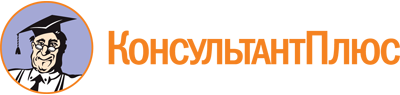 Закон Омской области от 09.03.2007 N 874-ОЗ
(ред. от 29.05.2023)
"О регулировании градостроительной деятельности в Омской области"
(принят Постановлением ЗС Омской области от 22.02.2007 N 65)Документ предоставлен КонсультантПлюс

www.consultant.ru

Дата сохранения: 23.06.2023
 9 марта 2007 годаN 874-ОЗСписок изменяющих документов(в ред. Законов Омской области от 27.07.2007 N 948-ОЗ,от 18.07.2008 N 1064-ОЗ, от 26.12.2008 N 1115-ОЗ, от 10.03.2010 N 1239-ОЗ,от 01.07.2011 N 1361-ОЗ, от 22.11.2011 N 1405-ОЗ, от 25.12.2012 N 1503-ОЗ,от 05.03.2013 N 1519-ОЗ, от 02.10.2014 N 1665-ОЗ, от 05.02.2015 N 1714-ОЗ,от 26.03.2015 N 1732-ОЗ, от 28.05.2015 N 1750-ОЗ, от 16.12.2015 N 1826-ОЗ,от 27.05.2016 N 1879-ОЗ, от 26.12.2016 N 1935-ОЗ, от 06.02.2017 N 1950-ОЗ,от 29.06.2017 N 1982-ОЗ, от 12.07.2018 N 2087-ОЗ, от 01.11.2018 N 2108-ОЗ,от 19.03.2019 N 2148-ОЗ, от 23.12.2019 N 2224-ОЗ, от 02.04.2020 N 2255-ОЗ,от 03.12.2020 N 2324-ОЗ, от 24.03.2021 N 2368-ОЗ, от 16.07.2021 N 2416-ОЗ,от 24.02.2022 N 2472-ОЗ, от 24.05.2022 N 2486-ОЗ, от 24.10.2022 N 2522-ОЗ,от 06.12.2022 N 2530-ОЗ, от 28.12.2022 N 2554-ОЗ, от 29.05.2023 N 2590-ОЗ)